                   	Obec Vitčice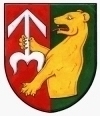                  	Vitčice č. p. 31; 798 27 Němčice nad Hanou                    	 “Program Demolice stavby s následnou výstavbou nového objektu pro bydlení”Žádost o dotaciz programu “Demolice stavby s následnou výstavbou nového rodinného domu”Adresa nemovitosti:B.	Předkladatel:                   	Obec Vitčice                 	Vitčice č. p. 31; 798 27 Němčice nad Hanou                    	 “Program Demolice stavby s následnou výstavbou nového objektu pro bydlení”1.  Stručný popis projektu2. 	Přílohy:Kopie výpisu z katastru nemovitostí – doklad o vlastnictví nemovitostiSouhlas s odstraněním původní stavby nebo rozhodnutí o povolení odstranění původní stavbyVýše žádané dotace od obce___________________________ KčSpoluúčast žadatele___________________________ %Žadatel – fyzická osoba:Jméno a příjmeníAdresa bydliště žadatele:Datum narození:Bankovní spojení – číslo účtu:Telefon:E-mail:Požadovaná částka:Účel použití dotace:Stanovení doby, v níž bude dosaženo účelu:Odůvodnění žádosti:(např. Nedostatek vlastních finančních prostředků)Seznam příloh k žádosti:Datum vyhotovení žádosti:Podpis osoby žadatele: 